Pre získanie titulu „Klubový šampión mladých“ musí pes získať 3 x JrCC na výstavách organizovaných klubom BKS v minimálne dvoch výstavných sezónach. 1 JrCC môže byť nahradený 1 CC z klubovej výstavy z triedy strednej alebo 1 CAC z triedy strednej z medzinárodnej výstavy organizovanej SKJ na Slovensku. Touto cestou žiadam o priznanie titulu „Klubový šampión mladých“ na základe vyššie uvedených výsledkov klubových výstav. Zároveň k tejto prihláške prikladám kópie posudkových listov spolu s originálmi CC kartičiek zo spomínaných výstav a kópiu rodokmeňa psa.V ............................................. dňa ................................... Žiadosť vyplnenú v PC odošlite VÝLUČNE MAILOM spolu so scanmi potrebných dokladov na adresu výstavnej  referentky BKS: nikol.pisonova@gmail.com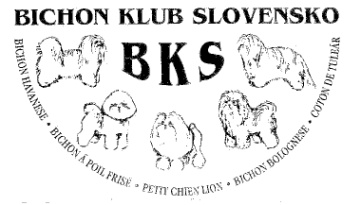 ŽIADOSŤ O UDELENIE TITULU KLUBOVÝ ŠAMPIÓN MLADÝCHBICHON KLUBU SLOVENSKOŽIADOSŤ O UDELENIE TITULU KLUBOVÝ ŠAMPIÓN MLADÝCHBICHON KLUBU SLOVENSKOŽIADOSŤ O UDELENIE TITULU KLUBOVÝ ŠAMPIÓN MLADÝCHBICHON KLUBU SLOVENSKOŽIADOSŤ O UDELENIE TITULU KLUBOVÝ ŠAMPIÓN MLADÝCHBICHON KLUBU SLOVENSKOŽIADOSŤ O UDELENIE TITULU KLUBOVÝ ŠAMPIÓN MLADÝCHBICHON KLUBU SLOVENSKOŽiadosť schválená dňaŽiadosť schválená dňaVyplní klubVyplní klubČíslo získaného diplomuČíslo získaného diplomuVyplní klubVyplní klubÚdaje o psoviÚdaje o psoviÚdaje o psoviÚdaje o psoviÚdaje o psoviÚdaje o psoviÚdaje o psoviÚdaje o psoviPlemenoMeno psa, titulPlemenná kniha  a  číslo rodokmeňa Plemenná kniha  a  číslo rodokmeňa pohlavieDátum narodeniaDátum narodeniaMeno matky, titulMeno otca, titulChovateľÚdaje o majiteľoviÚdaje o majiteľoviÚdaje o majiteľoviÚdaje o majiteľoviÚdaje o majiteľoviMenoBydliskoulicaČíslo domuBydliskomestoPSČKontaktE-mailtelefónÚdaje o výstavách potrebných k priznaniu titulu*Údaje o výstavách potrebných k priznaniu titulu*Údaje o výstavách potrebných k priznaniu titulu*Údaje o výstavách potrebných k priznaniu titulu*Údaje o výstavách potrebných k priznaniu titulu*DátumVýstava (názov výstavy, druh výstavy)PosudzovateľZískané ocenenie1.2.3.